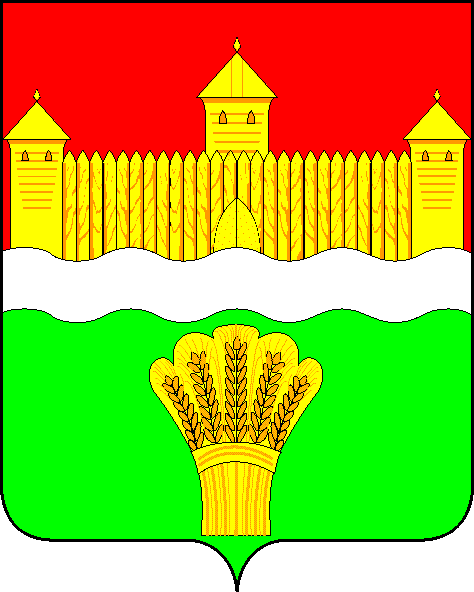 АДМИНИСТРАЦИЯ КЕМЕРОВСКОГО МУНИЦИПАЛЬНОГО РАЙОНАПОСТАНОВЛЕНИЕот « _14__»   _марта___ 20 _16_     №  _273-п__г. КемеровоО внесении изменений в постановление администрации Кемеровского муниципального района от 16.05.2012 № 1201-п «Об организации отдыха детей, проживающих в  Кемеровском муниципальном районе, и детей, обучающихся в общеобразовательных учреждениях Кемеровского муниципального района, в каникулярное время»Руководствуясь Федеральным законом от 24.07.1998 № 124-ФЗ «Об основных гарантиях прав ребенка в Российской Федерации», пунктом 11 части 1 статьи 15 Федерального закона от 06.10.2003 № 131-ФЗ «Об общих принципах организации местного самоуправления в Российской Федерации», в целях реализации прав детей, проживающих на территории Кемеровского муниципального района, и детей, обучающихся в общеобразовательных организациях Кемеровского муниципального района, в каникулярное время и в связи с кадровыми изменениями:Внести в постановление администрации Кемеровского муниципального района от 16.05.2012 № 1201-п «Об организации отдыха детей, проживающих в  Кемеровском муниципальном районе, и детей, обучающихся в общеобразовательных учреждениях Кемеровского муниципального района, в каникулярное время» изменения, изложив приложение 1 «Состав комиссии по организации отдыха детей, проживающих на территории Кемеровского муниципального района, и детей, обучающихся в общеобразовательных учреждениях Кемеровского муниципального района, в каникулярное время» в редакции согласно приложению к настоящему постановлению.Признать утратившим силу постановление администрации Кемеровского муниципального района от 18.03.2015 № 961-п «О внесении изменений в постановление администрации Кемеровского муниципального района от 16.05.2012 № 1201-п «Об организации отдыха детей, проживающих в  Кемеровском муниципальном районе, и детей, обучающихся в общеобразовательных учреждениях Кемеровского муниципального района, в каникулярное время». Контроль за исполнением данного постановления возложить на заместителя главы Кемеровского муниципального района по социальным вопросам М.В. Коляденко.Постановление вступает в силу с момента его подписания.Глава района				Г.В. ОрловПРИЛОЖЕНИЕк постановлению администрацииКемеровского муниципального районаот  _14.03.2016__ №  __273-п_ПРИЛОЖЕНИЕ 1к постановлению администрацииКемеровского муниципального районаот 16.05.2012 № 1201-пСостав комиссии по организации отдыха детей, проживающих на территории Кемеровского муниципального района, и детей, обучающихся в общеобразовательных учреждениях Кемеровского муниципального района, в каникулярное времяПредседатель комиссии:Коляденко Марина Вениаминовна- заместитель главы Кемеровского муниципального района по социальным вопросамЗаместитель председателя комиссии:Борискова Оксана Михайловна- начальник управления образованияСекретарь комиссии:Гурина Татьяна Николаевна- заместитель начальника управления социального развития, опеки и попечительстваЧлены комиссии:Алексеева Оксана Владимировна- начальник отдела опеки и попечительства управления социального развития, опеки и попечительства;Алексеева Светлана Александровна- председатель муниципального родительского комитета Кемеровского муниципального района (по согласованию);Андреева Ольга Александровна- начальник отделения по делам несовершеннолетних Отдела МВД России по Кемеровскому району (по согласованию);Бочагова Светлана Владимировна -  начальник управления социальной защиты населения;Бушмина Зинаида Петровна- председатель комитета по социальным вопросам Совета народных депутатов Кемеровского муниципального района (по согласованию);Демидович Надежда Николаевна- главный специалист управления социальной защиты населения;Никитина Ирина Александровна- главный специалист комиссии по делам несовершеннолетних и защите их прав управления социального развития, опеки и попечительства;Кондратьева Ольга Евгеньевна- экономист муниципального бюджетного учреждения «Централизованная бухгалтерия управления образования администрации Кемеровского муниципального района»;Крёков Анатолий Геннадьевич- начальник управления культуры, спорта  и молодежной политики;Куданкина Лариса Владимировна- заместитель начальника управления образования;Наберухин Сергей Иванович- начальник территориального отдела Управления Федеральной службы по надзору в сфере защиты прав потребителей и благополучия человека по Кемеровской области в городе Березовском, городе Топки, Кемеровском и Топкинском районах (по согласованию);Насибян Геворк Размикович- главный врач Муниципального бюджетного учреждения здравоохранения «Центральная районная больница» Кемеровского муниципального района;Тедеева Инга Важаевна- начальник управления по работе со средствами массовой информации;Толстоухова Ирина Валентиновна- директор ИП Толстоухова (по согласованию).Заместитель главы Кемеровского муниципального района по социальным вопросам                                   М.В. Коляденко